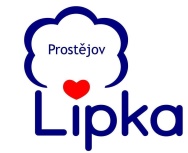                  Žádost o poskytnutí pobytové sociální služby chráněné bydlení                                                                            Jano Köhlera 180/2, 798 11 Prostějov – Vrahovice                                  Datum přijetí žádosti:___________________	                                                                        Zájemce o službu:							Opatrovník:Kontaktní osoba pro případ nutnosti kontaktu s žadatelem, který je nedostupný:Co od služby chráněné bydlení očekáváte?_____________________________________________________________________________________________________________________________________________________________________________________________________________________________________________________________________Kdo Vám doposud poskytoval pomoc a v jakém rozsahu?_____________________________________________________________________________________________________________________________________________________________________________________________________________________________________________________________________Z jakého důvodu potřebujete umístění v chráněném bydlení?_____________________________________________________________________________________________________________________________________________________________________________________________________________________________________________________________________Další doplňující informace dle zvážení žadatele:_____________________________________________________________________________________________________________________________________________________________________________________________________________________________________________________________________Souhlas a čestné prohlášení žadatele (opatrovníka):Prohlašuji, že veškeré údaje v této žádosti jsem uvedl(a) pravdivě a zavazuji se ohlásit změny, které                             v uvedených údajích nastaly.Souhlasím se zpracováním mých osobních údajů uvedených v této žádosti, vč. příloh 1, 2 a 3 v souladu s ustanovením zákona č. 101/2000 Sb. o ochraně osobních údajů ve znění pozdějších předpisů pro potřeby organizace LIPKA z.s. Prostějov, poskytovatele sociálních služeb. Svým podpisem uděluji souhlas ke zjišťování, shromažďování a uchovávání osobních údajů po dobu jednání o přijetí žadatele do sociální služby, užívání služby a dobu nutnou k archivaci žádosti, souvisejících příloh a dokumentace o poskytování sociální služby.Jsem si vědom(a), že svůj souhlas mohu kdykoliv odvolat nebo upravit jeho rozsah a to písemným prohlášením provedeným přímo do spisu žadatele, nebo zasláním tohoto prohlášení na adresu zařízení uvedené v žádosti. Beru na vědomí, že žádost může být z evidence vyřazena, neboť evidenci není možné vést anonymním způsobem a dále na ni bude pohlíženo, jako by nebyla podána.V _________________dne______________________________________________		         __________________________________Podpis žadatele						              Podpis opatrovníkaK žádosti prosím přiložte:Vyjádření o zdravotním stavu žadatele.Kopii rozhodnutí soudu o zbavení nebo omezení žadatele ve způsobilosti k právním úkonům                                  a usnesení soudu o ustanovení opatrovníka.Kopii rozhodnutí o přiznaném příspěvku na péči.Vyplněnou žádost včetně příloh zašlete (osobně přineste) na z uvedených adres: LIPKA z.s.	 				                                          LIPKA z.schráněné bydleníJ. Köhlera 180/2							Tetín 1506/1798 11 Prostějov – Vrahovice						796 01 Prostějovtelefon:  582 333 764							telefon: 582 360 295 email: chb.vrahovice@oslipka.cz 					email: oslipka@oslipka.cz  Příloha k žádosti o poskytování sociální službyVyjádření registrujícího lékařeo zdravotním stavu žadatele k poskytnutí pobytové sociální služby chráněné bydlení, se sídlem Jano Köhlera 180/2, 798 11 Prostějov – Vrahovice, v souladu se stanovenou cílovou skupinou uživatelů, posláním a cílům této sociální služby viz. příloha). V ______________dne_____________                		          ____________________________									   Podpis lékaře a razítko ZZJméno a příjmení: Jméno a příjmení: Jméno a příjmení: Jméno a příjmení: Datum narození: Datum narození: Státní příslušnost:Státní příslušnost:Rodné číslo:Rodné číslo:Zdravotní pojišťovna:Zdravotní pojišťovna:Adresa bydliště:Adresa bydliště:Adresa bydliště:PSČ:Kontaktní údaje:Telefon:Email:Email:Průkaz osoby se zdravotním postižením (zakroužkujte):          TP              ZTP               ZTP/PPrůkaz osoby se zdravotním postižením (zakroužkujte):          TP              ZTP               ZTP/PPrůkaz osoby se zdravotním postižením (zakroužkujte):          TP              ZTP               ZTP/PPrůkaz osoby se zdravotním postižením (zakroužkujte):          TP              ZTP               ZTP/PPřiznaný stupeň invalidity (zakroužkujte):                          I. stupeň      II. stupeň       III. stupeňPřiznaný stupeň invalidity (zakroužkujte):                          I. stupeň      II. stupeň       III. stupeňPřiznaný stupeň invalidity (zakroužkujte):                          I. stupeň      II. stupeň       III. stupeňPřiznaný stupeň invalidity (zakroužkujte):                          I. stupeň      II. stupeň       III. stupeňPřiznaný stupeň příspěvku na péči (zakroužkujte):                    I.                 II.                    III.              IV.Přiznaný stupeň příspěvku na péči (zakroužkujte):                    I.                 II.                    III.              IV.Přiznaný stupeň příspěvku na péči (zakroužkujte):                    I.                 II.                    III.              IV.Přiznaný stupeň příspěvku na péči (zakroužkujte):                    I.                 II.                    III.              IV.Omezení způsobilosti k právním úkonům (zakroužkujte):       ANO            NEOmezení způsobilosti k právním úkonům (zakroužkujte):       ANO            NEOmezení způsobilosti k právním úkonům (zakroužkujte):       ANO            NEOmezení způsobilosti k právním úkonům (zakroužkujte):       ANO            NEJméno a příjmení: Jméno a příjmení: Jméno a příjmení: Jméno a příjmení: Vztah k žadateli:Vztah k žadateli:Státní příslušnost:Státní příslušnost:Adresa trvalého bydliště:Adresa trvalého bydliště:Adresa trvalého bydliště:PSČ:Kontaktní adresa:Kontaktní adresa:Kontaktní adresa:PSČ:Kontaktní údaje:Telefon:Email:Email:Jméno a příjmení: Jméno a příjmení: Jméno a příjmení: Jméno a příjmení: Vztah k žadateli:Vztah k žadateli:Státní příslušnost:Státní příslušnost:Adresa trvalého bydliště:Adresa trvalého bydliště:Adresa trvalého bydliště:PSČ:Kontaktní adresa:Kontaktní adresa:Kontaktní adresa:PSČ:Kontaktní údaje:Telefon:Email:Email:Jméno a příjmení žadatele: Jméno a příjmení žadatele: Jméno a příjmení žadatele: Datum narození: Zdravotní pojišťovna:Zdravotní pojišťovna:Adresa bydliště:Adresa bydliště:PSČ:Jméno a příjmení lékaře: Jméno a příjmení lékaře: Zdravotní zařízení:Zdravotní zařízení:Telefon:E-mail:Anamnéza (rodinná, osobní, …)Objektivní nález: (zdravotní postižení, chronické zdravotní problémy, …)Dopad zdravotního postižení/dlouhodobě nepříznivého zdravotního stavu na potřeby a sebeobsluhu žadatele:Dopad zdravotního postižení/dlouhodobě nepříznivého zdravotního stavu na potřeby a sebeobsluhu žadatele:Dopad zdravotního postižení/dlouhodobě nepříznivého zdravotního stavu na potřeby a sebeobsluhu žadatele:Dopad zdravotního postižení/dlouhodobě nepříznivého zdravotního stavu na potřeby a sebeobsluhu žadatele:ANONEČÁSTEČNĚPlná samostatnost ve všech činnostech: Chůze s pomocí kompenzačních pomůcek: Pohyb na invalidním vozíku: Trvalé upoutání na lůžko:Pomoc při dodržování léčebného a dietního režimu:Dohled nad užitím léků:Inkontinence:Pomoc při osobní hygieně a použití WC:Pomoc při komunikaci:Pomoc při vyřizování osobních záležitostí: Pomoc při oblékání, svlékání, obouvání, vyzouvání: Pomoc při dodržování denního režimu: Pomoc při obstarávání, přípravě a podání stravy: Pomoc při péči o prádlo: Pomoc při zajištění chodu domácnosti /úklid, nákup/:Potřeba trvalé nebo zvláštní lékařské pomoci - jaké:Potřeba trvalé nebo zvláštní lékařské pomoci - jaké:Potřeba trvalé nebo zvláštní lékařské pomoci - jaké:Potřeba trvalé nebo zvláštní lékařské pomoci - jaké:Jiné údaje dle uvážení:Jiné údaje dle uvážení:Jiné údaje dle uvážení:Jiné údaje dle uvážení:Potvrzení požadovaných údajů uvedených v § 36 vyhlášky č. 505/2006 Sb. v platném zněníPotvrzení požadovaných údajů uvedených v § 36 vyhlášky č. 505/2006 Sb. v platném zněníPotvrzení požadovaných údajů uvedených v § 36 vyhlášky č. 505/2006 Sb. v platném zněníANONEŽadatel vyžaduje poskytnutí ústavní péče ve zdravotnickém zařízení: Žadatel trpí akutním infekčním onemocněním: Žadatel trpí duševní poruchou, která by zvaným způsobem narušovala kolektivní soužití Doporučuji – nedoporučuji (nehodící se škrtněte) pobyt žadatele v pobytové sociální službě chráněné bydlení.Doporučuji pobyt žadatele v pobytové sociální službě chráněné bydlení na zkoušku a to při zajištění specifických podmínek, jakých: